PERTO AND BANOFFEE TEAM UP ON NEW HYPERPOP SINGLE ‘I MISS YOU’OUT NOW ON BIG BEAT RECORDSPREMIERED ON THE FADER LISTEN HERE: https://perto.lnk.to/imissyou 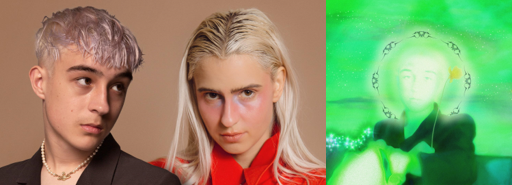 DL photos here“Perto’s warped synthwork underscoring Banoffee’s yearning vocal, it’s a lullaby written in the throes of alienation that pleads for connection.” -FADER“Blond-mopped Aussie musical prodigy Perto, who’s fast making a name for himself around the world…”- GQ AUSTRALIA “With Perto's production hailing the attention of some pretty f***g big names, it's been exciting to watch his musical evolution.”- STONEY ROADS“Sydney producer consistently pushing the boundaries within the bass sub-genre, has proved himself to be more than just a young up-and-coming trend, working with some of the world's biggest names”- PILERATSToday, eclectic Sydney born-producer Perto and Melbourne-born LA based singer/songwriter and producer Banoffee team up for their new single ‘I Miss You’. In uncertain times, good music gives solace – Perto and Banoffee's "I Miss You" does just that, an uplifting ballad that was realized during a period where we weren't as confined. Listen HERE. The duo got together in-between lockdowns in Melbourne to create a slice of nice that everyone needs in their life…  now more than ever. The idea came to life in one of those magic days where in a matter of hours the song was done. Tom Norris (Skrillex, Lady Gaga, Porter Robinson) added the finishing touches by mixing and mastering the track.“It’s definitely one of my favorite songs I’ve written in a while and the whole energy of the session was really refreshing, especially after being in lockdown.” Perto shares. Banoffee adds: “I wrote the lyrics to express the feelings of sadness and frustration that come with having a friend in trouble. In the end we’re all helpless and support is all we can offer. ‘I Miss You’ is about missing someone who’s lost in their own web.”‘I Miss You’ follows Perto’s fan favorite flip of Kim Petras’ ‘Clarity’ and recent collaboration with Whipped Cream & Ravenna Golden ‘IDFC’. While Banoffee (born Martha Brown) follows the success of her debut album Look At Us Now Dad which was released in February and remixes of tracks done by Planet 1999, umru and Nina Las Vegas in July. ABOUT PERTO Perto is undoubtedly Australia’s biggest (and youngest) new export. His eclectic brand of electronic production has seen him release singles and remixes streamed millions of times, perform high-energy live sets around the world to thousands of devoted fans, and hit the studio with some of the world’s biggest acts — and he’s just turned 18.The Sydney-born producer is a certified musical prodigy, whose output is mature beyond his years but as innovative and fortuitous as one would expect from an internet-fuelled savant with the world’s musical history at his fingertips.2020 promises to be enormous for Perto, but in his words:  “I don’t pay too much attention to it. I just make music.”ABOUT BANOFFEE Banoffee’s music is transgressive and she has a deeply vulnerable approach to pop. She has toured with Taylor Swift on a worldwide stadium tour as part of Charlie XCX’s troupe, and represents the new wave of mutant pop bubbling up from today’s queer club underground. She has been described as one of pop music’s “recent great forward thinkers” (FACT) and is known for infectious melodies that belie more unsettling, experimental textures and beats. Look At Us Now Dad is Banoffee’s debut album, and it is an uplifting, hopeful journey that celebrates survival in the face of abuse and adversity. Featuring collaborations with SOPHIE, Empress Of, Cupcakke, Umru, and co-produced by Banoffee and Yves Rothman, it is an exciting musical hybrid of experimental club sounds and earworm pop. “Each song uses human experience to talk about more complex concepts of addiction, obsession, heartbreak, and resurrection,” says Banoffee. “Not to dwell in sadness, but to join hands.” FOLLOW PERTOWEBSITE | INSTAGRAM | TWITTER | FACEBOOK | SPOTIFY | APPLE | YOUTUBE | SOUNDCLOUDPress assets: https://press.wearebigbeat.com/singles/perto/ Press contact: gabrielle.reese@atlanticrecords.com 